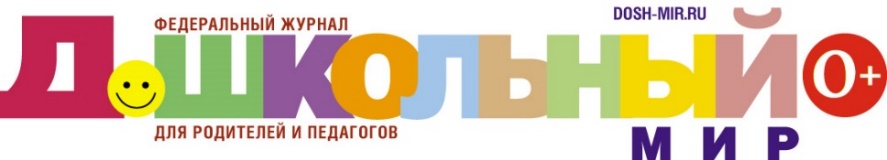 «ВОЗЬМИ В ПОДАРОК МОЙ ПОРТРЕТ»творческий конкурс по созданию «живой» картинык 23 февраля и 8 марта для детей и взрослыхЕсть у нас для вас подарок —Выразителен и ярок.Не конфеты, не букет...Подарить хотим портрет!© https://pozdravok.com/pozdravleniya/podarki/portret/ЗАЯВКА УЧАСТНИКА ЗАПОЛНЯЕТСЯ С ПОМОЩЬЮ ЯНДЕКС ФОРМЫ Ссылка -   https://forms.yandex.ru/u/63e0cdec5056908a3fadcc31/ 1.Общие положенияНастоящее положение определяет порядок организации и проведения творческого конкурса по созданию «живой» картины к 23 февраля и 8 марта для детей и взрослых «Возьми в подарок мой портрет» (далее Конкурс).Организаторами конкурса являются федеральный журнал «Дошкольный мир» для родителей и педагогов.Цель Конкурса – приобщение к зарубежному и отечественному искусству как к культурному наследию человечества.Задачи Конкурса – развитие и поощрение творческого потенциала участников, побуждение к совместной деятельности детей, родителей и педагогов, создание благоприятной эмоциональной атмосферы в семьях, детских коллективах.Участники конкурсаУчастниками конкурса могут стать как взрослые, так и дети, под руководством наставников: педагогов и/или родителей, законных представителей. Заявка также может быть коллективной.Участники могут представить на конкурс только одну работу с 10 февраля по 3 марта 2023 года.Условия проведения Конкурса и требования к конкурсным работамНа конкурс представляется творческая работа (фотография) «живой» картины:выберите произведение изобразительного искусства любого художника;изучите историю создания шедевра;покажите свое видение данной картины: сделайте постановочное фото, «оживив» её.Это может быть портрет (групповой или индивидуальный) – авторская фотография, воспроизводящая картину, важнейшим объектом изображения на которой выступает человек (группа людей).  На портрете человек может быть изображен по грудь, по пояс, по бедра, по колени, в полный рост. Конкурсант может взять за основу сюжетно-тематический жанр – это авторская фотография, воспроизводящая картину, на которой изображен какой-либо сюжет (событие). Картина имеет четко выраженную многофигурную композицию и динамичность действия.Работы, нарушающие права и достоинства граждан РФ и противоречащие законодательству РФ, не принимаются. По итогам Конкурса будут выявлены победители и участники, а также будет создана собственная галерея журнала «Дошкольный мир».2.Стоимость организационного взноса2.1 Организационный взнос участника – 350 рублей (за каждого участника/коллектив).2.2 Членам Ассоциации Родителей и педагогов Республики Башкортостан предоставляется скидка – 20%. Член Ассоциации может представить на конкурс 1 работу.2.3 Оплата осуществляется физическим лицом on-line на карту Сбербанка:  2202 2061 0313 8421.  Держатель карты Ирина Владимировна Б.2.4 В сообщении получателю необходимо указать фамилию участника для быстрой идентификации платежа.3.    Критерии оценки конкурсной работы3.1Критерии:соответствие творческой работы теме конкурса;качество исполнения фотографии;максимальная сходство с оригиналом;эмоциональный отклик.3.2. Работа оценивается жюри тайным голосованием (по 5-балльной системе).4.Подведение итогов Конкурса и награждение победителей4.1 Подведение итогов проводится в течение 5 рабочих дней после окончания приема заявок.4.2 Победители и участники Конкурса награждаются именными дипломами.Все дипломы публикуются в альбоме «Возьми в подарок мой портрет» группы журнала «Дошкольный мир» Вконтакте.4.3 Галерея оживших картин будет опубликована в отдельном альбоме группы Вконтакте журнала «Дошкольный мир» Вконтакте.Контакты Оргкомитета:Кишмария Мария Константиновна – заместитель главного редактора федерального журнала «ДоШКОЛЬНЫЙ МИР» - WhatsApp -  8917-803-9043